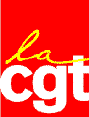 Les discussions se poursuivent les résultats ne sont pas visibles.Nos interventions sur les aspects industriels, l’organisation, l’emploi, les ressources pour faire vivre SINTERTECH démontrent qu’il faut éviter l’irréversible.La Direction a porté peut être plus d’attention à nos propos.Le mur de la restructuration n’est pas infranchissable.MOBILISONS NOUS A NOUVEAUPour les sites Grenoblois : Rassemblement sur le site de Veurey à partir de 10h, avec débrayage 2h mini.Pour le site d’Oloron :Rassemblement de 11h à 15havec débrayage 2h mini (matin fin de poste, après midi prise de poste, nuit fin de poste) Un casse croute fraternel sera organisé.